Aunt Rachel Taught Shani Word ListCrossword Puzzle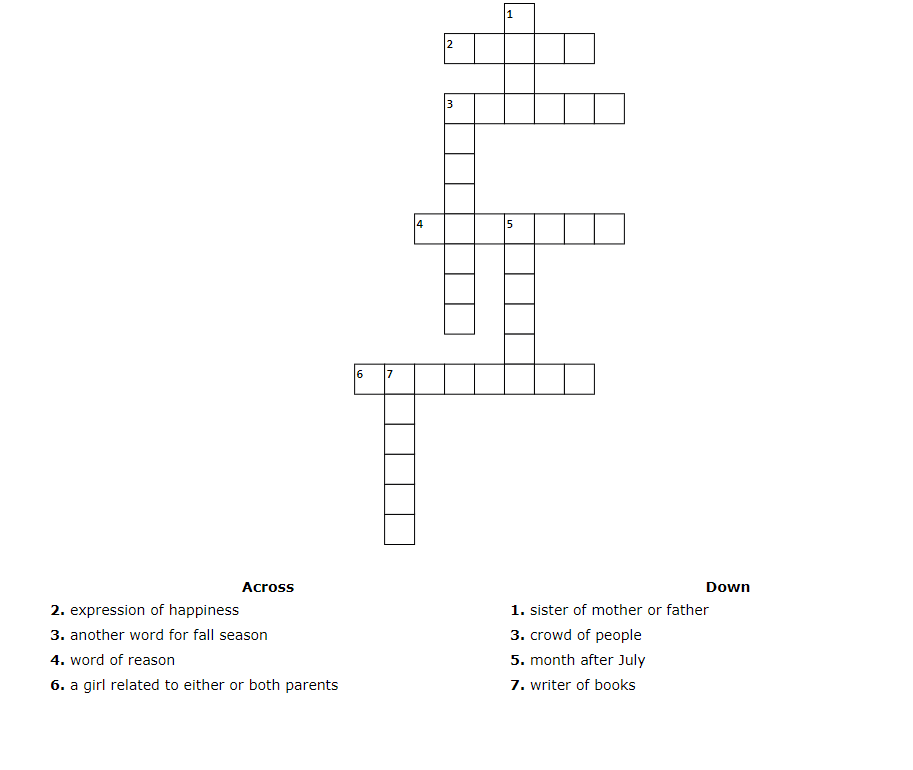 Aunt Rachel visited Shani on a beautiful August morning. Shani is the daughter of Rachel’s sister   .    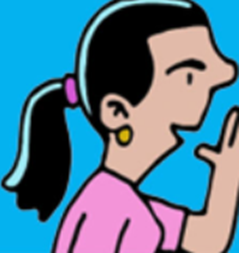 Aunt Rachel is an author of books on insects because she is an entomologist. She taught Shani to catch butterflies with a net.Shani laughed when they saw a beautiful butterfly. She caught the butterfly in her net, as Aunt Rachel taught her.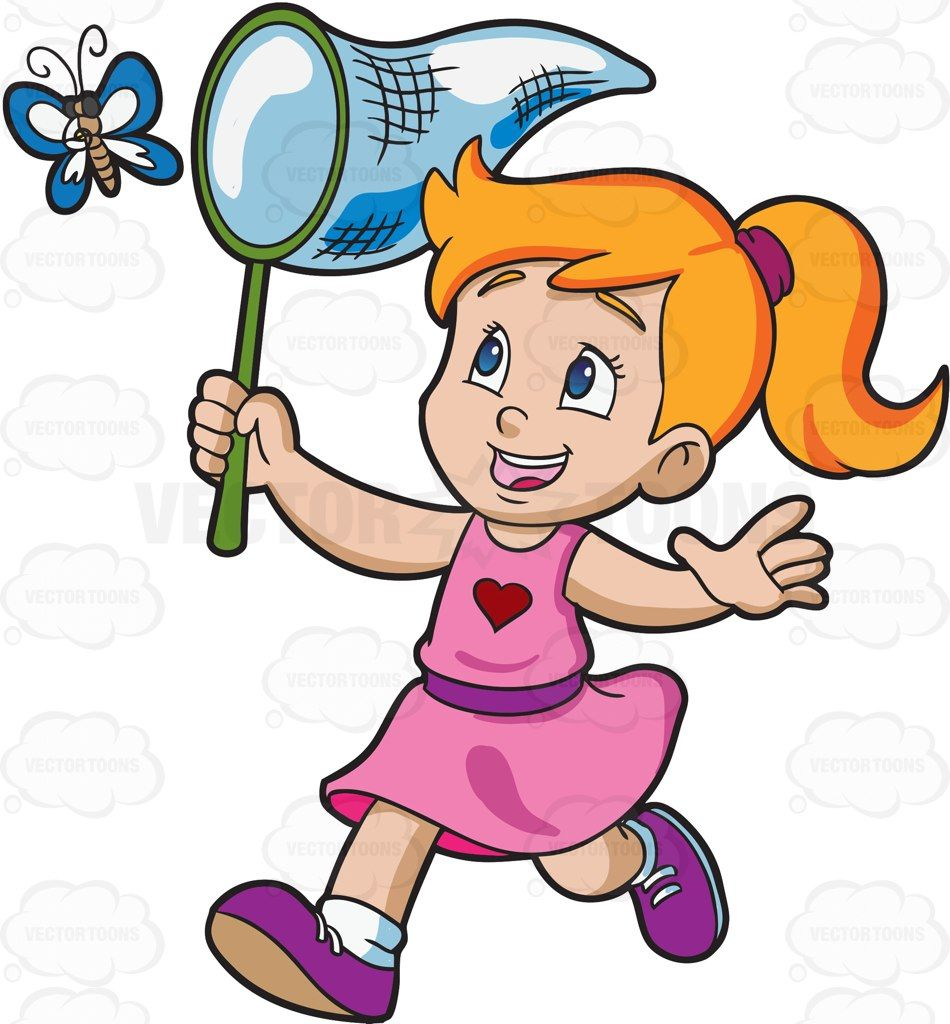 “The butterfly’s wings have beautiful colors,” said Shani. “But I want to set it free, because I don’t think it is good to keep it. It will only live until autumn anyway.”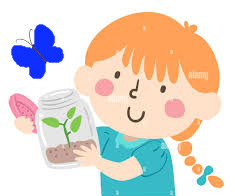 Aunt Rachel said, “You are a kind girl, as I have taught you to be. You caught a butterfly - but now set it free!”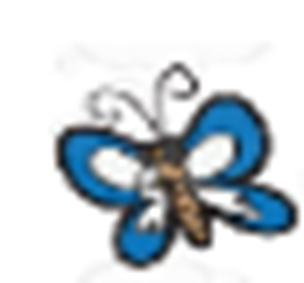 1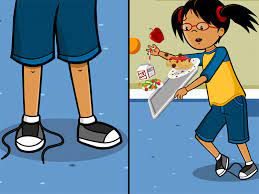 because2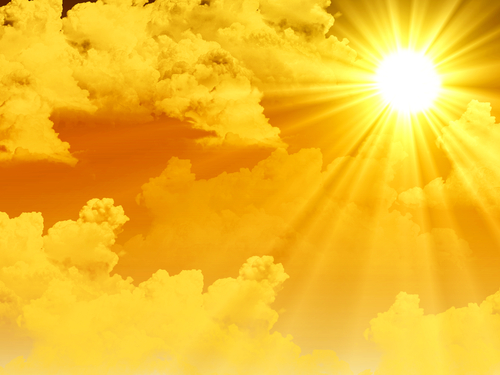 August3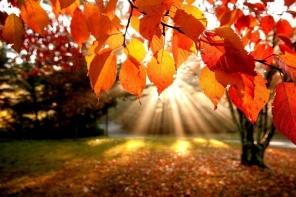 autumn4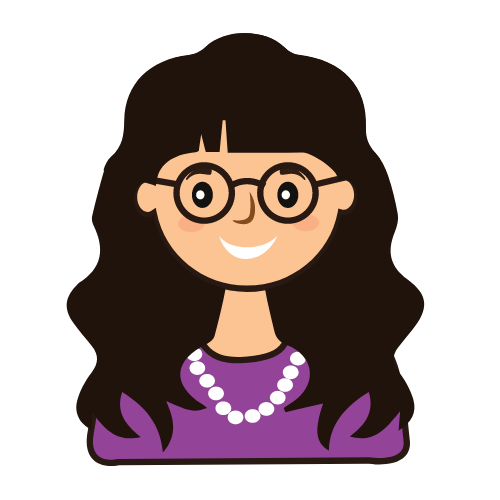 aunt5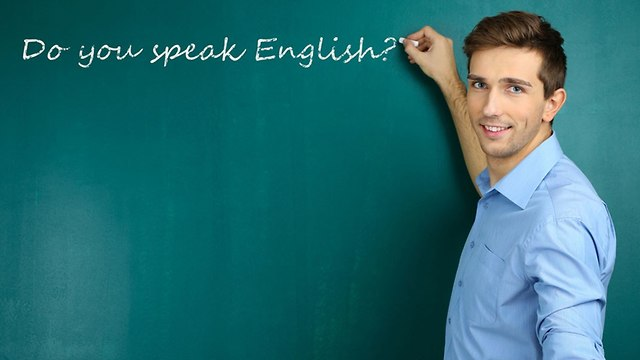 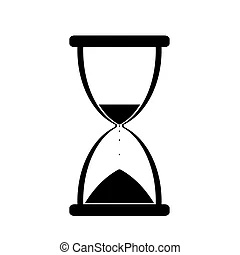  taught6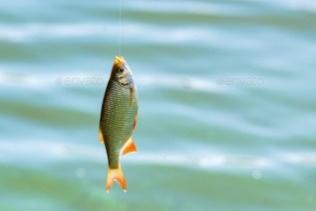 caught7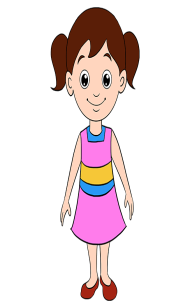 daughter8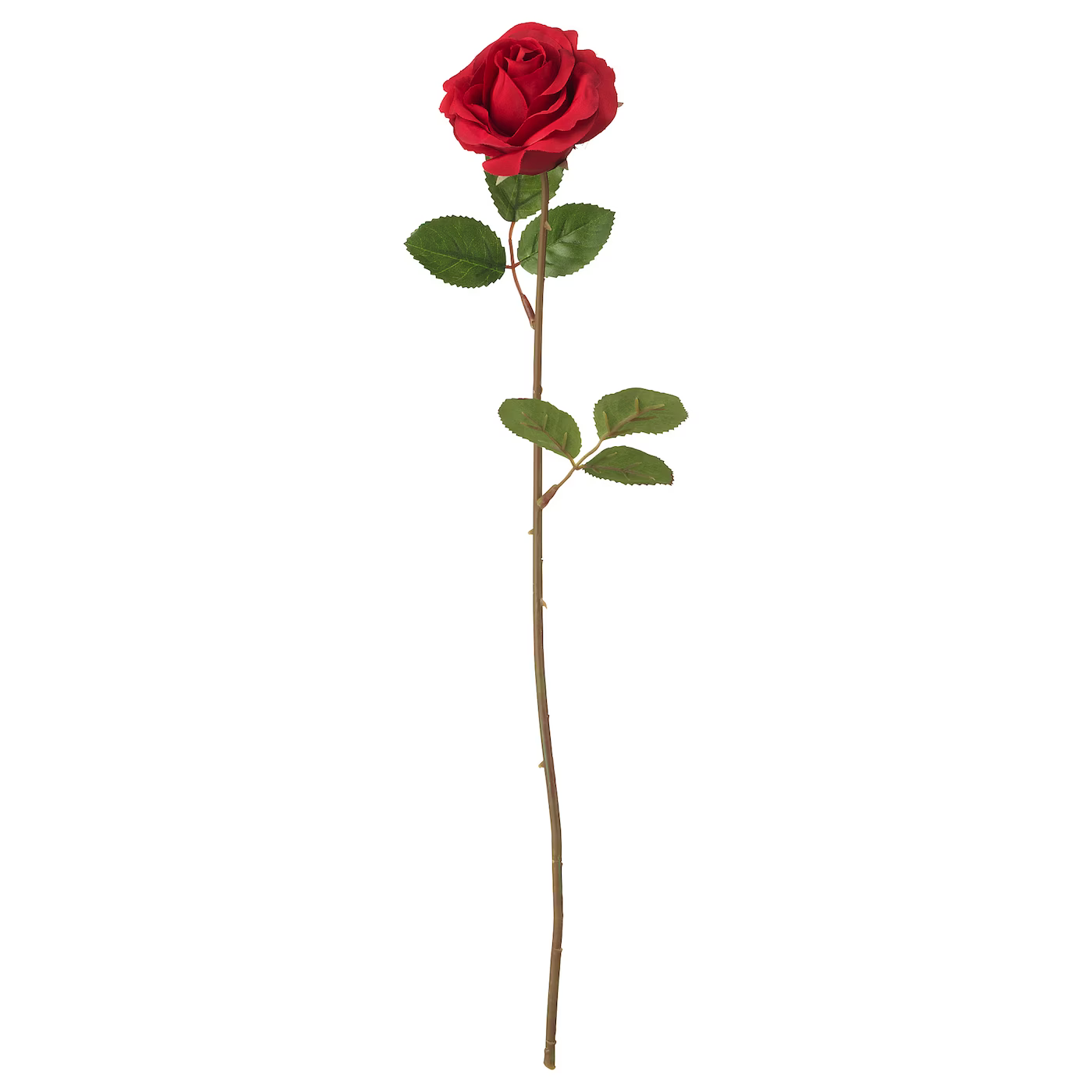 beautiful9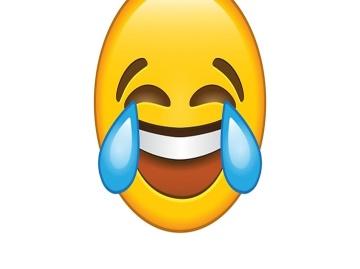 laugh10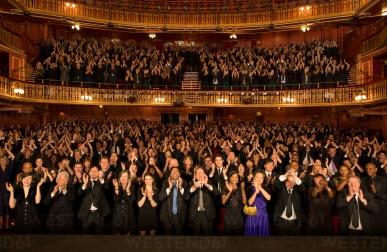 audience11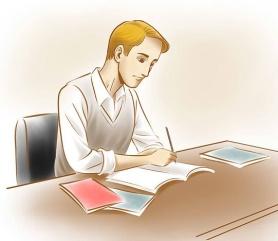 author12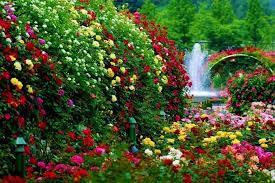 beauty